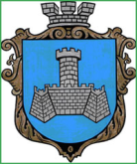 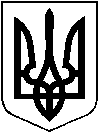 УКРАЇНАХМІЛЬНИЦЬКА МІСЬКА РАДАВІННИЦЬКОЇ ОБЛАСТІВиконавчий комітетР І Ш Е Н Н Я від 06.09. 2022 р                                                            № 458Про затвердження мережізакладів освіти Хмільницькоїміської ради на 2022-2023 н. р.Розглянувши клопотання Управління освіти, молоді та спорту Хмільницької міської ради від 01.09.2022 року №01-15/614 про мережу закладів освіти Хмільницької міської ради, відповідно до Закону України «Про освіту»,  керуючись ст. 32, 59 Закону України «Про місцеве самоврядування в Україні», виконком міської радиВИРІШИВ:1. Затвердити мережу закладів освіти Хмільницької міської ради: 1.1. Заклади загальної середньої освіти:Ліцей  №1 м. Хмільника Вінницької області, далі Ліцей №1 м. Хмільника;Ліцей  №2 м. Хмільника Вінницької області, далі Ліцей №2 м. Хмільника;Ліцей  №3 м. Хмільника Вінницької області», далі Ліцей №3 м. Хмільника;Ліцей  №4 м. Хмільника Вінницької області», далі Ліцей №4 м. Хмільника;Березнянський  ліцей  Хмільницької міської ради,  Березнянський ліцей;Білорукавська початкова школа Хмільницької міської ради, далі Білорукавська початкова школа;Великомитницький ліцей Хмільницької міської ради, далі  Великомитницький  ліцей;Голодьківська гімназія Хмільницької міської ради далі  Голодьківська гімназія;Кожухівський ліцей  Хмільницької міської ради, далі  Кожухівський ліцей;Куманівецька гімназія  Хмільницької міської ради, далі  Куманівецька  гімназія;Кушелівський ліцей  Хмільницької міської ради, далі  Кушелівський ліцей;Лозівський ліцей  Хмільницької міської ради, далі КЗ  Лозівський ліцей;Порицький ліцей  Хмільницької міської ради далі КЗ «Порицький ліцей;Сьомацький ліцей  Хмільницької міської ради, далі   Сьомацький ліцей;Томашпільська гімназія Хмільницької міської ради, далі  Томашпільська гімназія;Широкогребельський ліцей Хмільницької міської ради, далі Широкогребельський ліцей;Шевченківський  ліцей Хмільницької міської ради, далі  Шевченківський ліцей;Журавненський ліцей Хмільницької міської ради, далі  Журавненський ліцей;Соколівська  гімназія  Хмільницької міської ради,    Соколівська гімназія . У них класів і  учнів:1.2. Класи з вивченням двох іноземних мов, мов національних меншин, поглибленим вивченням окремих предметів  та профільним навчанням:1.3.  Здійснити поділ класів на групи відповідно до наказу Міністерства освіти і науки України № 128 від 20.02.2002 року при вивченні: - іноземної мови у 1 - 11-х класах; - української мови у 5-11-х класах; - інформатики - у 3-11-х класах.1.4. Класи з інклюзивною формою навчання:Ліцей №1 м. Хмільника:1-В клас (1 ставка асистента вчителя);2-А клас (1 ставка асистента вчителя);3-В клас (1 ставка асистента вчителя);4-Б клас (1 ставка асистента вчителя);5-Б клас (1 ставка асистента вчителя);6-Б клас (1 ставка асистента вчителя);7-В клас (1 ставка асистента вчителя);9-В клас (1 ставка асистента вчителя);Ліцей №2 м. Хмільника:     2-Б клас (1 ставка асистента вчителя);     3-А клас (1 ставка асистента вчителя);     4- Б клас (1 ставка асистента вчителя);     6-Б клас (1 ставка асистента вчителя);     9-А клас (1 ставка асистента вчителя);Ліцей №3 м. Хмільника:     3- Б клас (1 ставка асистента вчителя);     5- В клас (1 ставка асистента вчителя);     7-Б клас (1 ставка асистента вчителя);     7- В клас (1 ставка асистента вчителя);Ліцей №4 м. Хмільника:     2- В клас (1 ставка асистента вчителя);     4- Б клас (1 ставка асистента вчителя);     5- В клас (1 ставка асистента вчителя);     8- Г клас (1 ставка асистента вчителя);Великомитницький ліцей 3 клас (1 ставка асистента вчителя);Кожухівський ліцей1 клас (1 ставка асистента вчителя); 2 клас(1 ставка асистента вчителя);4 клас (1 ставка асистента вчителя);Куманівецька гімназія8 клас (1 ставка асистента вчителя);Журавненський  ліцей2 клас (1 ставка асистента вчителя);Соколівська гімназія1 клас (1 ставка асистента вчителя);7 клас (1 ставка асистента вчителя);Лозівський ліцей3 клас (1 ставка асистента вчителя);6 клас (1 ставка асистента вчителя);Сьомацький ліцей3 клас (1 ставка асистента вчителя);4 клас (1 ставка асистента вчителя);9 клас (1 ставка асистента вчителя);Порицький ліцей7 клас (1 ставка асистента вчителя);Шевченківський ліцей6 клас (1 ставка асистента вчителя);Широкогребельський ліцей5 клас (1 ставка асистента вчителя);1.5. Заклади дошкільної освіти та заклади загальної середньої освіти з внутрішніми дошкільними структурними підрозділами: Заклад дошкільної освіти №1 (ясла-садок) «Пролісок» м. Хмільника, далі ЗДО №1 "Пролісок" м. Хмільника;Заклад дошкільної освіти №3 (ясла-садок) «Сонечко» м. Хмільника, далі ЗДО №3 "Сонечко" м. Хмільника;Заклад дошкільної освіти №5 (ясла-садок) «Вишенька» м. Хмільника, далі ЗДО №5 "Вишенька" м. Хмільника;Заклад дошкільної освіти №7 (ясла-садок) комбінованого типу «Ромашка» м. Хмільника, далі ЗДО №7 "Ромашка" м. Хмільника;Заклад дошкільної освіти (ясла-садок) «Веселка» с. Соколова, далі ЗДО «Веселка» с. Соколова;Голодьківський заклад дошкільної освіти Хмільницької міської ради, далі Голодьківський ЗДО;Порицький заклад дошкільної освіти Хмільницької міської ради, далі Порицький ЗДО;Широкогребельський заклад дошкільної освіти Хмільницької міської ради, далі Широкогребельський ЗДО;Кожухівський заклад дошкільної освіти «Сонечко» Хмільницької міської ради, далі Кожухівський ЗДО;Журавненський заклад дошкільної освіти Хмільницької міської ради, далі Журавненський ЗДО;Великомитницький заклад дошкільної освіти Хмільницької міської ради, далі Великомитницький ЗДО;Лелітський заклад дошкільної освіти Хмільницької міської ради, далі Лелітський ЗДО;Колибабинський заклад дошкільної освіти Хмільницької міської ради, далі Колибабинський ЗДО;Березнянський ліцей Хмільницької міської ради ;Білорукавська початкова школа Хмільницької міської ради; Куманівецька гімназія Хмільницької міської ради;Кушелівський ліцей Хмільницької міської ради;Лозівський ліцей Хмільницької міської ради; Сьомацький  ліцей Хмільницької міської ради;Томашпільська гімназія Хмільницької міської ради.У них груп і дітей:1.6. Інклюзивні групи у закладах дошкільної освіти:ЗДО №1 "Пролісок" м. Хмільника:група раннього віку №1-(1 ставка асистента вихователя);молодша група №1- (1 ставка асистента вихователя);середня група №2 - (1 ставка  асистента вихователя);середня група №3 - (1 ставка  асистента вихователя);старша група №1 - (1 ставка  асистента вихователя);старша група №2 - (1 ставка  асистента вихователя);старша група №3 - (1 ставка  асистента вихователя).ЗДО №3 "Сонечко" м. Хмільника:старша група  - (1 ставка  асистента вихователя);середня група  - (1 ставка  асистента вихователя);ЗДО №5 "Вишенька" м. Хмільника:молодша група №5 - (1 ставка  асистента вихователя);старша група №7 - (1 ставка  асистента вихователя);ЗДО №7 "Ромашка" м. Хмільника:старша група - (1 ставка  асистента вихователя);Великомитницький ЗДО:середня група - (1 ставка  асистента вихователя);старша група - (1 ставка  асистента вихователя);Журавненський ЗДОрізновікова група - (1 ставка  асистента вихователя); Куманівецький гімназія різновікова група - (1 ставка  асистента вихователя);1.7. Центр дитячої та юнацької творчості:     з кількістю груп –   35          з кількістю дітей –  5251.8. Хмільницька дитячо-юнацька спортивна школаКількість груп – 61      Кількість учнів – 748:Вільна боротьба – 56Волейбол - 136Легка атлетика - 52Футбол - 156Гандбол - 128Настільний теніс - 96Шахи - 64Бокс  - 60        2.  Контроль за виконанням цього рішення  покласти на  заступника  міського голови  з питань діяльності виконавчих органів міської ради Сташка А.В., супровід виконання доручити  начальнику Управління освіти, молоді та спорту Хмільницької міської ради Оліху В.В.             Міський голова                                                             Микола ЮРЧИШИН№Назва школиК-ть класівК-ть учнівСередня наповнюваність1 Ліцей  №1м.Хмільника 3187428,22Ліцей  №2 м. Хмільника2060430,23Ліцей  №3 м. Хмільника2361026,54Ліцей  №4 м. Хмільника34100329,55 Березнянський ліцей1010110,16 Білорукавська початкова школа 0117 Великомитницький ліцей 1120218,48  Голодьківська гімназія 9798,89 Журавненський ліцей 1114212,910 Кожухівський ліцей 1113812,511 Куманівецька гімназія  6437,212 Кушелівський ліцей 111069,613Лозівський ліцей 1111110,114 Порицький ліцей 1113412,215 Соколівська гімназія 758816 Сьомацький ліцей1112711,517 Томашпільська гімназія7476,718 Широкогребельський ліцей1122220,919 Шевченківський  ліцей9687,6Всього:244468019,2№Назва школиВивчення 2-х іноземних мов та мов національних меншин, Вивчення 2-х іноземних мов та мов національних меншин, Поглиблене вивчення окремих предметівПоглиблене вивчення окремих предметівПрофільне навчанняПрофільне навчання№Назва школикласпредметклас предметкласПрофільний предмет1   Ліцей  №1м.Хмільника6-А6-Б6-В7-А7-Б7-В8-А8-Б8-В9-А9-Б9-ВНімецька ПольськаНімецька ПольськаНімецька ПольськаНімецька Німецька Німецька         ПольськаНімецькаНімецькаПольськаНімецька8-А9-ААнгл. моваАнгл. мова11-БУкр. мова2   Ліцей  №3м.Хмільника5-В6-А7-В8-А8-Б9-БПольська моваПольська моваПольська моваПольська моваПольська моваПольська мова3   Ліцей  №4м.Хмільника8-А9-БУкр.мовАнгл. мова10-А11-АУкр. моваУкр. мова4Великомитницький ліцей1011Укр. моваУкр. мова5 Кушелівський ліцей1011ІнформатикаІнформатика6Порицький ліцей1011Історія УкраїниІсторія України7Сьомацький ліцей1011Укр. моваУкр. мова8Широкогребельський ліцей1011Укр. моваУкр. мова9Лозівський ліцей1011Укр. моваматематика№Назва закладу       Кількість  груп       Кількість  групКількість  дітей№Назва закладувсьогов них ясельнихКількість  дітей1ЗДО №1 "Пролісок" м. Хмільника1332882ЗДО №3 "Сонечко" м. Хмільника511203ЗДО №5 "Вишенька" м. Хмільника1222704ЗДО №7 "Ромашка" м. Хмільника711345Голодьківський ЗДО20316Великомитницький ЗДО31547Журавненський ЗДО10158Кожухівський ЗДО10159Колибабинський ЗДО101710Лелітський ЗДО101511Порицький ЗДО101412ЗДО «Веселка» с. Соколова101913Широкогребельський ЗДО203614 Березнянський ліцей1019 15 Білорукавський початкова школа 1018 16 Куманівецька гімназія101017 Кушелівський ліцей101718 Лозівський ліцей101619 Сьомацький ліцей101620 Томашпільська гімназія1017Всього 578 1141